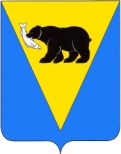 ПОСТАНОВЛЕНИЕАДМИНИСТРАЦИИ УСТЬ-БОЛЬШЕРЕЦКОГО МУНИЦИПАЛЬНОГО РАЙОНАот    21.02.2019             № __49__     О внесении изменения в Порядок предоставления из местного бюджета субсидии общественной организации «Совет ветеранов войны, труда, Вооруженных Сил правоохранительных органов Усть-Большерецкого муниципального района», утвержденный постановлением АдминистрацииУсть-Большерецкого муниципального района от 16.03.2018 № 100В соответствии с п. 2 статьи 78.1 Бюджетного кодекса Российской Федерации, Федерального закона от 06.10.2003 N 131-ФЗ "Об общих принципах организации местного самоуправления в Российской Федерации", Федерального закона от 12.01.1996 N 7-ФЗ "О некоммерческих организациях", Администрация Усть-Большерецкого муниципального районаПОСТАНОВЛЯЕТ: 1. Внести в Порядок предоставления из местного бюджета субсидии общественной организации «Совет ветеранов войны, труда, Вооруженных Сил правоохранительных органов Усть-Большерецкого муниципального района», утвержденный постановлением Администрации Усть-Большерецкого муниципального района от 16.03.2018 № 100 изменение в пункте 3: слова «на очередной финансовый год и составляет 500 000,00 (пятьсот тысяч) рублей» заменить словами «на текущий финансовый год и составляет 320 000,00 (триста двадцать тысяч) рублей».2. Аппарату Администрации Усть-Большерецкого муниципального района опубликовать настоящее постановление в еженедельной районной газете «Ударник» и разместить на официальном сайте Администрации Усть-Большерецкого муниципального района в информационно-телекоммуникационной сети «Интернет».3. Настоящее постановление вступает в силу после дня его официального опубликования и распространяется на правоотношения, возникшие с 01 января 2019 года.4. Контроль за исполнением настоящего постановления возложить на начальника Отдела социальной поддержки населения Администрации Усть-Большерецкого муниципального района.Глава Усть-Большерецкого муниципального района						К.Ю. Деникеев